INSTITUTO INMACULADA CONCEPCIÓN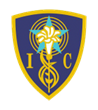 VALDIVIADepartamento de Educación BásicaProfesora: Ximena Alvarado G.NB2 (Cuarto Básico)Marzo 2020GUIA DE LENGUAJE Y COMUNICACIÓN N°2Nombre: __________________________________________________________“Lucharé por impregnar todo mi día de una amable alegría”.(PvM)OBJETIVOCAPACIDAD  :  RAZONAMIENTO LOGICO – EXPRESION ESCRITADESTREZA     :  Reflexionar, Manejar vocabularioVALOR            : LIBERTADACTITUD         : IndependienteCONTENIDO   : La Opinión                         CONSULTAS AL CORREO: xialvaradog@gmail.comMI OPINIÓNRECUERDA: Técnicas para opinar y fundamentar acerca de un texto leído:Opinar acerca de un texto significa expresar lo que piensas sobre las ideas que leíste.Una opinión es una declaración que habla de lo que siente o piensa una persona acerca de algo.No existen opiniones correctas o incorrectas, siempre y cuando, expliques con razones o fundamentos lo que piensas.Paso N°1: Expresar posiciónPara expresar tu opinión (posición)  usa oraciones como estas:Yo Creo/Pienso/Opino/Considero que…Para mi…Me parece que…En mi opinión…Desde mi punto de vista…Está clarísimo que…Paso N°2: FundamentarPara fundamentar tu opinion debes explicar en forma clara las razones de lo que, tú, piensas frente a lo leido.Lee: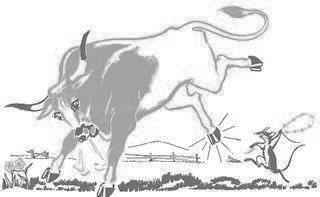 El toro y el ratón  (Anónimo) Un día, un ratoncito asomó la nariz fuera de su agujero y vio que un gran toro pastaba apaciblemente, apenas a una docena de metros de distancia. Retozón, como siempre, el ratoncito se acercó a él por detrás y le propinó un ligero mordisco en el pie.El toro lanzó un aterrador mugido y echó a correr por el campo, desgarrando la hierba y mirando fieramente a su alrededor, como si buscara a un enemigo. El ratoncito corrió detrás de él, porque no quería perderse esa diversión.-¡Alguien me ha mordido el pie! -bramó el toro-. ¡Alguien me ha mordido el pie y no descansaré hasta descubrirlo! ¡Simplemente, no lo toleraré!-¿Te dolió mucho? -preguntó el ratoncito, asomando con mucha precaución la cabeza por entre un montón de hierba.-No -dijo el toro, con más suavidad-. Realmente, no me dolió, pero no quiero que me muerdan” el pie.-Fui yo quien lo hizo, noble toro -chilló el ratoncito-. Aunque sólo soy un ratón, obtuve una victoria sobre cuatro cascos, un poderoso cuerpo y un par de cuernos.Y meneando la cola, escapó.El toro miró el sitio donde había estado el ratón y, después de un momento, se alejó confuso.-Debí comprender que ninguna persona importante se atrevería a atacarme -se dijo, esforzándose en recuperar la dignidad perdida-. Después de todo, sólo era el ratón.1.Reflexionar el texto y dar tu opinión acerca de lo leído, contestando las preguntas correspondiente, trabajando en forma independiente.¿Qué opinas de la actitud del Ratón?______________________________________________________________________________________________________________________________________________________________________________________________________________________________________________________________________________________________________________________________________________________________________________________________________________________________________________________________________________________________________________________________________________________________________________________________________________________________________________________________________________________________________________________________________________________Subraya, en lo que tú opinanstes, con rojo lo que corresponde al paso N°1 y con azul lo que corresponde al paso N°22. Manejar vocabulario buscando en el texto “El toro y el ratón” dos palabras que    no conozcas y completar el recuadro correspondiente, haciéndolo en forma independiente. Palabra:                                                        Definición de la palabra:                                                                   _____________________                                                                                                           __________________________                                                                                                          _________________________                                                                                                         __________________________Sinónimo:                                                                Ilustración de la palabra:Antónimo:La palabra usada en una oración:_____________________________________________________________________________________________________________________________________________________________________________________________  Palabra:                                                        Definición de la palabra:                                                                    _____________________                                                                                                           __________________________                                                                                                          _________________________                                                                                                          __________________________Sinónimo:                                                                Ilustración de la palabra:Antónimo:La palabra usada en una oración:_____________________________________________________________________________________________________________________________________________________________________________________________NOTA: Una vez terminada la guía ir a la página de youtube            DIY notebook| DIY MINI NOTEBOOKS de UNA HOJA DE PAPEL            https://www.youtube.com/watch?v=yy6T9r2MJM8               SIGUIENDO LAS INSTRUCCIONES DEL VIDEO CREA TÚ PROPIO MINI               LIBRO  Y ESCRIBE EN ÉL LO QUE TU DESEES                             ¡Vamos que se puede!	